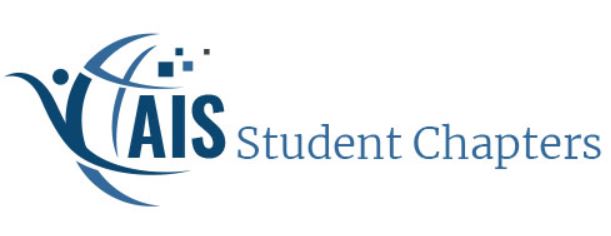 Annual Report Verification FormChapter Name  ________________________________________________      Please enter our annual report in the AIS student chapter awards competition.      Please DO NOT enter our annual report in the AIS student chapter awards competition.Chapter President and Faculty Advisor VerificationI verify that this is an official collegiate chapter of the Association for Information Systems (AIS) and that members aremembers of the local student organization that is affiliated with AIS. I have read this annual report and verify that itaccurately depicts the chapter’s activities including both its successes and failures, during the academic year.
Printed name of Chapter President ______________________________________Signature _______________________  Date__________________________Printed name of Chapter Advisor ______________________________________Signature _______________________  Date__________________________Please upload completed form with annual report.
Questions? Please email studentchapters@aisnet.org 